Извещение о предоставлении земельного участка для ведения личногоподсобного хозяйстваАдминистрация Бесстрашненского сельского поселения Отрадненского района, руководствуясь п.1.1, 2 ст. 39.18. Земельным кодексом Российской Федерации, Федеральным законом от 25 октября 2001 года № 137-ФЗ «О введении в действие Земельного кодекса Российской Федерации», Законом Краснодарского края от 5 ноября 2002 года № 532-КЗ «Об основах регулирования земельных отношений в Краснодарском крае» информирует о наличии  свободного земельного участка, предполагаемого  для предоставления в аренду, сроком на 25 лет расположенного в Краснодарском крае, Отрадненском районе, ст-ца Бесстрашная  ул. Школьная д. 29а,  общей площадью . с кадастровым номером 23:23:0702041:182 для ведения  личного подсобного хозяйства с размещением индивидуального жилого дома усадебного типа.Граждане,  заинтересованные в приобретении прав на вышеуказанный земельный участок могут подать заявления о намерении участвовать в аукционе на право заключения договора аренды земельного участка. Заявления подаются лично. Прием заявлений осуществляется в рабочие дни в течение 30 дней со дня опубликования извещения по адресу: Краснодарский край, Отрадненский район, ст. Бесстрашная, ул. Красная, 29.К заявлению лица, заинтересованного в предоставлении земельного участка, прилагаются документы, предусмотренные Земельным кодексом Российской ФедерацииТелефон для справок: 8(86144) 9-47-00. Дата начала приема заявлений: 20.10.2016  с 9-00 часов.             Дата окончания приема заявлений: 22.11.2016 г. до 15-30 часов.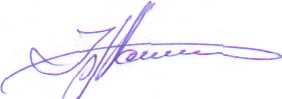 Глава Бесстрашненского сельского поселения Отрадненского района                                                      В.Б. Панин 